Мета. Мета. Мета Мета Мета Мета Мета Мета Мета Мета Мета Мета. (Times New Roman Курсив, 10, Одиночний інтервал)Ключові слова: до 5 ключових слів та словосполучень.Об’єм тез не може перевищувати 2 повних сторінок формату A5. Times New Roman, 10, Одиночний інтервалПостановка завдання. Постановка завдання. Постановка завдання. Постановка завдання. Постановка завдання. Постановка завдання. Постановка завдання. Постановка завдання. Постановка завдання. Постановка завдання. Постановка завдання. Постановка завдання. Постановка завдання. Постановка завдання.   Методи досліджень. Методи досліджень. Методи досліджень. Методи досліджень. Методи досліджень. Методи досліджень. Методи досліджень. Методи досліджень. Методи досліджень. Методи досліджень. Методи досліджень. Методи досліджень. Методи досліджень. Методи досліджень. Методи досліджень.Результати досліджень. Результати досліджень. Результати досліджень. Результати досліджень. Результати досліджень. Результати досліджень. Результати досліджень. Результати досліджень. Результати досліджень. Результати досліджень. Результати досліджень. Результати досліджень. Результати досліджень. Результати досліджень. Результати досліджень. Результати досліджень. Результати досліджень. Результати досліджень. Результати досліджень. Результати досліджень.Загальний об’єм таблиць та рисунків не повинен перевищувати 0,5 сторінки.Таблиця 1 – Назва таблиціРезультати досліджень. Результати досліджень. Результати досліджень. Результати досліджень. Результати досліджень. Результати досліджень. Результати досліджень. Результати досліджень. Результати досліджень. Результати досліджень. 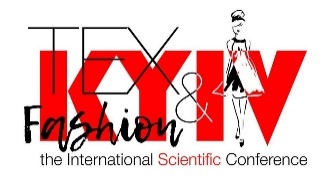 Рис. 1. Назва Результати досліджень. Результати досліджень. Результати досліджень. Результати досліджень. Результати досліджень. Результати досліджень. Результати досліджень.Висновок. Висновок. Висновок. Висновок. Висновок. Висновок. Висновок. Висновок. Висновок. Висновок. Висновок. Висновок. Висновок. Висновок. Висновок. Література (Не більше 5 джерел, оформлених відповідно ДСТУ 8302:2015)Times New Roman, 9, Одиничний інтервалУДКАВТОР 1, АВТОР 2 (Times New Roman, 10, Усі прописні)Організація, Країна (Times New Roman, 9)НАЗВА СТАТТІ (Times New Roman Жирний, 11, Усі прописні)